Повестка общегородского онлайн-совещания для родителей 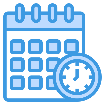 22.05.2024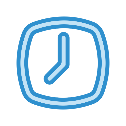 18.30-20.00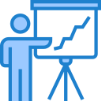 Мясникова Людмила Александровна председатель ЭКС РО при ДОНМ№Время Тема выступленияВыступающий1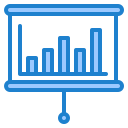 18.33-18.43О направлении профессиональной подготовки в колледже: промышленностьНачальник управления координации взаимодействия колледжей и работодателей МЦРПОПодчерняев Артём Юрьевич218.43-18.53О направлении профессиональной подготовки в колледже: образованиеОльга Игоревна Грачева - заместитель директора ГБПОУ Московский педагогический колледж318.53-19.03О профилактике ротовирусной инфекции в летний периодБашкетова Анастасия Александровна, врач-эпидемиолог Центра медицинской профилактики Департамента здравоохранения города Москвы, заведующий организационно-методическим отделом по иммунопрофилактике419.03-19.13О летнем чтенииПесчанская Наталья Владимировна 
заместитель директора по методической работе АО "Издательство "Детская литература"519.13-19.23Об организации проекта «Московское долголетие»Струкачева Полина Сергеевна, заместитель директора по воспитанию ГБОУ «Школа № 1103»619.23-19.33О развитии традиционной русской культурыВладимир Сергеевич Девятов, российский певец и композитор, художественный руководитель «Центра русской культуры и искусства под управлением Владимира Девятова», кандидат культурологии719.33-19.43Подведение итогов городского конкурса «Мастер-класс от родителей»Галузина Ольга Алексеевна, заместитель председателя ЭКС РО при ДОНМ819.43-20.00Обсуждение вопросов